TEHNISKĀ SPECIFIKĀCIJA/ TECHNICAL SPECIFICATION Nr. TS 1913.008 v1Taisngriezis 19in skapim 48V DC 1000Wvirs 4U/ Rectifier 48V DC 1000W 19-inch racks above 4UAttēlam ir informatīvs raksturs/ The image is informative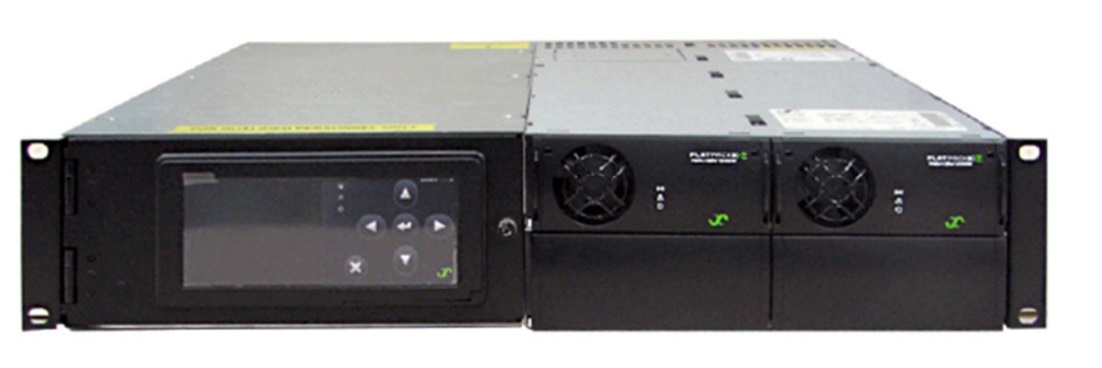 Nr./ NoApraksts/ DescriptionMinimālā tehniskā prasība/ Minimum technical requirementPiedāvātās preces konkrētais tehniskais apraksts/ Specific technical description of the offered productAvots/ SourcePiezīmes/ RemarksA Obligātās prasības/ Mandatory requirementsA Obligātās prasības/ Mandatory requirementsVispārīgā informācija/ General informationVispārīgā informācija/ General informationRažotājs (nosaukums, atrašanās vieta)/ Manufacturer (name and location)Norādīt informāciju/ Specify1913.008 Taisngriezis 19in skapim 48VDC 1000W virs 4U/ Rectifier 48VDC 1000W 19-inch racks above 4U Tipa apzīmējums/ Type reference Parauga piegāde laiks tehniskajai izvērtēšanai (pēc pieprasījuma), darba dienas/ Delivery time for sample technical check(on request), working daysNorādīt vērtību/ SpecifyStandarti/ StandardsStandarti/ StandardsAtbilstība standartam EN 60950-1 (Informācijas tehnoloģijas iekārtas. Drošums. 1. daļa: Vispārīgās prasības)/ According standarts EN 60950-1 (Information technology equipment – Safety – Part 1: General requirements)Atbilst/ ConfirmAtbilstība standartam EN 61000-6-2 (Elektromagnētiskā saderība (EMS) - 6-2.daļa: Vispārējie standarti - Imunitāte industriālās vidēs)/ According standarts EN 61000-6-2 (Electromagnetic compatibility (EMC) – Part 6-2: Generic standards – Immunity for industrial environments)Atbilst/ ConfirmAtbilstība standartam EMC: ETSI EN 300 386 V.1.3.2/ According standarts EMC: ETSI EN 300 386 V.1.3.2; (Electromagnetic compatibility and Radio spectrum Matters (ERM); Telecommunication network equipment; ElectroMagnetic Compatibility (EMC) requirements) Atbilst/ ConfirmAtbilstība standartam ETSI EN 300 019-2 (Class 1.2, 2.3, 3.2)/ According standarts Environment ETSI EN 300 019-2 (Class 1.2, 2.3, 3.2) (Environmental Engineering (EE); Environmental conditions and environmental tests for telecommunications equipment; Part 2-0: Specification of environmental tests; Introduction)Atbilst/ ConfirmDokumentācija/ DocumentationDokumentācija/ DocumentationIr iesniegts preces attēls, kurš atbilst sekojošām prasībām:/An image of the product that meets the following requirements has been submitted:".jpg" vai “.jpeg” formātā; /.jpg or .jpeg formatizšķiršanas spēja ne mazāka par 2Mpix; /resolution of at least 2Mpix;ir iespēja redzēt  visu produktu un izlasīt visus uzrakstus uz tā; /the complete product can be seen and all the inscriptions on it can be read;attēls nav papildināts ar reklāmu /the image does not contain any advertisementAtbilst/ ConfirmOriģinālā lietošanas instrukcija sekojošās valodās /Original instructions for use in the following languagesLV vai ENVides nosacījumi/ Environmental conditionsVides nosacījumi/ Environmental conditionsMinimālā darba temperatūra/ Lowest working temperature-5°CMaksimālā darba temperatūra/ Highest temperature+40°CAizsardzība pret putekļiem un ūdeni/ Dust and water protectionIP20Tehniskā informācija/ Technical informationTehniskā informācija/ Technical informationTaisngriezis/ Rectifier:Taisngriezis/ Rectifier:Minimālais jaudas moduļu skaits taisngrieža sistēmai/ Minimal power shells of rectrifier2 moduļi/ 2 shellsAr automātisku pārslēgšanās režīmu/ Automatic switch modeAtbilst/ ConfirmAr vienmērīgu slodzes sadalījumu starp taisngriežu jaudas moduļiem/ With equal load dividing between rectifier power shellsAtbilst/ ConfirmJaudas moduļa darbspējas saglabāšana cita moduļa bojājuma gadījumā/ Power shall continues working until defective other power shellAtbilst/ConfirmAr sinusoidālo strāvas patēriņu/ With sinusoidal current consumptionAtbilst/ ConfirmAr akumulatoru temperatūras atkarīgu uzlādes līkni/ With battery temperature dependent charging curveAtbilst/ ConfirmAugsts jaudas koeficients/ High power factorAtbilst/ ConfirmPastāvīgi īssavienojuma aizsardzība/ Permanently short-circuit proofAtbilst/ ConfirmEfektivitāte/ Efficiency >90%Barošanas spriegums/ Voltage supply230 V AC +10 % -15%Frekvence/ Frequency50 Hz ± 3 Hz Nominālā integrētās taisngrieža sistēmas jauda/ Output power of rectrifier1000WIzejas spriegums/ Output voltage48V DCIzejas sprieguma precizitāte/ Output voltage  accuracy±1%Sprieguma pulsācija/ Voltage ripple<1%Izlādņiem no ievadu puses/ With surge arresters on incoming sideAtbilst/ ConfirmKontroles un vadības bloks ar trauksmes signāliem/ Control unit with alarms:Kontroles un vadības bloks ar trauksmes signāliem/ Control unit with alarms:Taisngrieža bojājums/ Rectifier failure;Atbilst/ ConfirmDrošinātāju bojājums/ Fuse failure;Atbilst/ ConfirmPārslodze/ Mains failure;Atbilst/ ConfirmSprieguma novirze/ Voltage deviation;Atbilst/ ConfirmAkumulatoru ķēžu bojājums/ Battery circuit failure;Atbilst/ ConfirmZemesslēgums +/-/ Earth fault +/-Atbilst/ ConfirmKopējais signalizācijas relejs / Com monitoring alarm relayAtbilst/ ConfirmDigitālā sprieguma un strāvas mērīšana/ With digital measurements of current and voltage Atbilst/ Confirm Līdzstrāvas ķēdes zemesslēguma kontroli/ With DC earth-fault detection Atbilst/ Confirm Akumulatoru dziļu izlādes aizsardzību/ With battery deep discharge protection Atbilst/ Confirm Iespējams mainīt sekojošus parametrus/ It is possible to change the following parameters:Iespējams mainīt sekojošus parametrus/ It is possible to change the following parameters:Akumulatoru bateriju temperatūru / Battery temperatureAtbilst/ ConfirmAkumulatoru bateriju atlikušās kapacitātes līmeni/ Battery remaining capacityAtbilst/ ConfirmUzlādes spriegumu līmeni/ Charging voltage levelAtbilst/ ConfirmUzlādes strāvas līmeni/ Charging current levelAtbilst/ ConfirmAvārijas signalizācijas laika aizkavi/ Alarm delay timeAtbilst/ ConfirmTrauksmes signālu padošana uz programmējamiem izejas kontaktiem/ Feeding an alarm signal to the programmable output contactsAtbilst/ ConfirmNolasīt log failus/ Read the log filesAtbilst/ ConfirmKonstrukcija/ ConstructionKonstrukcija/ ConstructionMaksimālais dziļums / Maximum depth 450 mm Kontroles un vadības bloks integrēts vienā korpusā ar taisngriežu jaudas moduļiem/Control module and rectifiers power shells is integrated in one rackAtbilst/ConfirmAr montāžas stiprinājumiem 19 collu skapī / With 19-inch racks mounting fixingsAtbilst/ ConfirmB Neobligātās prasības/Non-mandatory requirementsB Neobligātās prasības/Non-mandatory requirementsTaisngriežu automātiskais tests/ Rectifiers automatic testAtbilst/ Confirm (Neobligātās prasība/ Non-mandatory requirement)Akumulatoru bateriju automātiskais tests/ Automatic battery self testAtbilst/ Confirm (Neobligātās prasība/ Non-mandatory requirement)Akumulatoru bateriju monitoringa iespējas/ Battery state monitoring possibilityAtbilst/ Confirm (Neobligātās prasība/ Non-mandatory requirement)